Ministru kabineta rīkojuma projekta „Par nacionālo interešu objekta statusa noteikšanu VSIA “Paula Stradiņa klīniskā universitātes slimnīca”” sākotnējās ietekmes novērtējuma ziņojums (anotācija)Anotācijas III,  IV, V un VII sadaļas – projekts šo jomu neskar.Veselības ministre	Anda ČakšaVīza: Valsts sekretāra p.i.	Kārlis Ketners12.09.2016 16:441 977A.Tomsone67876181, Agnese.Tomsone@vm.gov.lvI. Tiesību akta projekta izstrādes nepieciešamībaI. Tiesību akta projekta izstrādes nepieciešamībaI. Tiesību akta projekta izstrādes nepieciešamība1.PamatojumsTeritorijas attīstības plānošanas likuma 7.panta pirmās daļas 11.punkts paredz, ka nacionālo interešu objektus nosaka, izveido un apstiprina Ministru kabinets. Priekšlikumus par nacionālo interešu objektiem sagatavo nozaru ministrijas sadarbībā ar vietējām pašvaldībām. Tādejādi ar šo Ministru kabineta rīkojuma projektu „Par nacionālo interešu objekta statusa noteikšanu VSIA “Paula Stradiņa klīniskā universitātes slimnīca” (turpmāk  - rīkojuma projekts) plānots noteikt  VSIA “Paula Stradiņa klīniskā universitātes slimnīca”  nacionālo interešu objekta statusu.2.Pašreizējā situācija un problēmas, kuru risināšanai tiesību akta projekts izstrādāts, tiesiskā regulējuma mērķis un būtībaVSIA “Paula Stradiņa klīniskā universitātes slimnīca” (turpmāk- Slimnīca) ir veselības aprūpes ekselences centrs un ir vienīgā izteikti multidisciplinārā slimnīca valstī ar lielāko skaitu specializēto klīniku/centru (Latvijas kardioloģijas klīnika, Balttransplant, Oftomoloģijas klīnika, Ķirurģijas klīnika, Onkoloģijas klīnika, Asinsvadu ķirurģijas centrs, Plaušu slimību un torakālās ķirurģijas centrs, u.c.), kur strādā valsts vadošie speciālisti un zinātnieki savā ārstniecības nozarē, tostarp:Slimnīca ir vienīgā universitātes slimnīca, kas darbojas kardioķirurģijas nozarē un veic nieru un sirds transplantāciju, kā arī lielā apjomā veic invazīvās kardioloģijas manipulācijas un pieņem augsta riska patoloģiskās dzemdības un perinatālajā aprūpē. Tāpat Slimnīcā ir vienīgā iestāde, kas izsniedz Černobiļas AES cietušo un seku likvidēšanas dalībnieka apliecības;Slimnīca, kā zinātniskā institūcija Latvijas zinātnes starptautiskajā izvērtējumā, ko veica Izglītības un zinātnes ministrija sadarbībā ar Ziemeļvalstu Ministru padomes sekretariātu Latvijā, ir novērtēta ļoti augstu ar novērtējumu “4”. Tikai 15 no 150 izvērtētajām institūcijām Latvijā saņēma šādu vai augstāku novērtējumu. Turklāt Slimnīca ir vienīgā zinātniskā institūcija klīniskās medicīnas nozarē, ka saņēmusi tik augstu vērtējumu;Slimnīcā salīdzinājumā ar citām Latvijas ārstniecības iestādēm ir proporcionāli lielākais studentu, rezidentu un profesoru skaits Latvijā;Slimnīcai ir lielākā pieredze un klīnisko pētījumu skaits nacionāla un starptautiska līmeņa zinātnisku pētījumos;Slimnīca ir  vadošā universitātes slimnīca  terciārās veselības aprūpē Latvijā, sniedzot terciārās veselības aprūpes pakalpojumus visiem Latvijas iedzīvotājiem – aptuveni 40% no primārās veselības aprūpes pacientiem un 50% no terciārās veselības aprūpes pacientiem no teritorijām ārpus Rīgas;Slimnīca ir vadošā ārstniecības iestāde reto slimību diagnostikā, pētniecībā un ārstniecībā (reto slimību programma, kas darbojas pēc konsīlija principa kā multidisciplināra komanda);Slimnīcai ir būtiska loma katastrofu medicīnas koordinēšanā. Valsts civilās aizsardzības plāna ietvaros Slimnīca kopā ar Neatliekamās medicīniskās palīdzības dienestu ir noteikti kā institūcijas, kas atbildīgas par specializētās medicīniskās palīdzības sniegšanas un medicīniskās rehabilitācijas organizēšanu un koordinēšanu avārijas seku likvidēšanā iesaistītajam personālam un avārijā cietušajiem.Slimnīcai ir būtiska loma sabiedrības interešu – veselības aizsardzības un drošības, nodrošināšanā. Lai nodrošinātu minētās sabiedrības intereses, Slimnīca ne tikai sniedz veselības aprūpes pakalpojumus, bet arī darbojas kā aktīvs viedokļa līderis veselības veicināšanas jomā un izglītošanā.Slimnīcas tiešā tuvumā atrodas paaugstinātas bīstamības objekti, kā, piemēram, dzelzceļš, lidosta „Rīga” un tuvākā nākotnē ir plānots izbūvēt Rail Baltic.Lai nodrošinātu un attīstītu Slimnīcas sniegtos pakalpojumus atbilstoši augsti specializētas universitātes klīnikas standartiem, nepieciešams modernizēt un paplašināt Slimnīcas infrastruktūru. 2004.gada Veselības aprūpes aprīkojuma pētniecības institūta „SOTERA” eksperti izstrādāja diskusijas dokumentu „Septiņu slimnīcu novērtējums Rīgas pilsētā”. Veikto pētījumu mērķis bija izvērtēt esošo Slimnīcu ēku tehnisko stāvokli un to izmantojamību nākotnē, zemes izmantošanu, transporta stāvokli, kā arī loģistiku. Somu eksperti atzina, ka slimnīcas ēkas ir ļoti sliktā vai vidēji sliktā tehniskā stāvoklī, un novērtēja ar vidējo atzīmi 1,89 (5 ballu skalā). Slimnīcas kompleksa viena no būtiskākajām problēmām ir telpu trūkums, kas pacientiem nenodrošina veselības aprūpi nepieciešamajā apjomā un kvalitātē. Liela daļa no Slimnīcas ēkām ir mazas, atsevišķi izvietotas būves, kas apgrūtina pacientu pārvietošanu un kavē personāla darbu.Darbs pie Slimnīcas infrastruktūras modernizēšanas un paplašināšanas darbiem tika uzsākts jau 2006.gadā, kad tika nodefinēti galvenie Slimnīcas attīstības mērķi. 2009.gada 5.maijā tika saņemts Rīgas pilsētas būvvaldes jaunbūvējama objekta plānošanas un arhitektūras uzdevums. Lai attīstītu Slimnīcas sniegtos pakalpojumus atbilstoši augsti specializētas universitātes klīnikas standartiem 2011.gadā Austrijas uzņēmums „Solve Consulting Managementberatung GmbH” un „Ebner Hohenauer HC Consult” izstrādāja administratīvās organizācijas plānu.Slimnīcas ilgtermiņa attīstības mērķi paredz daļēju esošo ēku nojaukšanu, lai izbūvētu divus jaunus korpusus (A un B), kā arī vēsturiskā mantojuma – Šmēlinga arhitektūras pieminekļu - restaurēšanu, izvietojot tur mācību un zinātnes parku (skat. 1.attēlu). Atbilstoši nekustamā īpašuma lietošanas un pārvaldīšanas līgumam infrastruktūra Slimnīcai nodota noteiktu valsts funkciju veikšanai.1.attēls: Slimnīcas ilgtermiņa attīstības plāns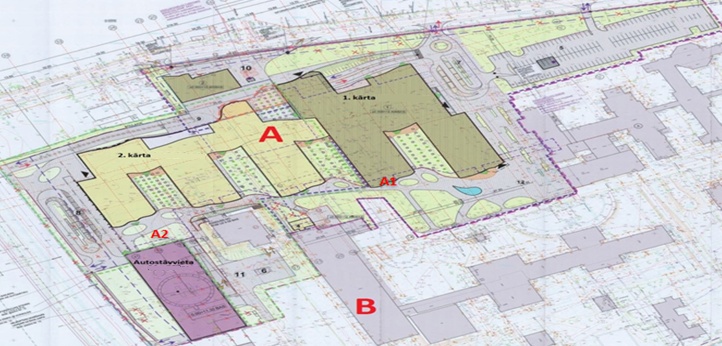 Ēkas, kurās izvietota Slimnīca, ir būvētas vairāk kā 100 gadus atpakaļ, tās neatbilst Latvijas Republikas normatīvo aktu prasībām veselības pakalpojumu sniegšanai, neatbilst normatīvo aktu prasībām darba aizsardzības jomā, kā arī nav atbilstošas ugunsdrošības standartiem un vides pieejamības standartiem. Lai nodrošinātu veselības aprūpes pakalpojumu pieejamību un drošību, tādējādi nodrošinot būtisku sabiedrības interešu aizsardzību, izmantojot finanšu līdzekļus efektīvi un nodrošinot ilgtspējīgu attīstību, Slimnīcā, piesaistot Eiropas Reģionālās attīstības fonda finansējumu, tiek īstenots Slimnīcas jaunā A korpusa 1.kārtas un 2.kārtas attīstības projekti:saskaņā ar Ministru kabineta 2009.gada 13.janvāra noteikumu Nr. 44 “Noteikumi par darbības programmas “Infrastruktūra un pakalpojumi” papildinājuma 3.1.5.3.1.apakšaktivitāti “Stacionārās veselības aprūpes attīstība” 29.16 punktu, Eiropas Savienības un Latvijas Republikas normatīvajiem aktiem par struktūrfondu vadību un Eiropas Komisijas 2015. gada 30.septembra lēmumu Nr.C(2015) 6787 final (turpmāk – Lēmums) par lielā projekta Nr. CCI 2015LV161PR002 „Paula Stradiņa slimnīcas būve ”A1”” apstiprināšanu Slimnīcas jaunā A korpusa 1.kārtas attīstības projekta kopējie izdevumi sastāda 86 211 665,15 EUR. Lielais projekts tiek finansēts Eiropas Savienības (turpmāk – ES) fondu 2007.-2013.gada plānošanas perioda darbības programmas „Infrastruktūra un pakalpojumi” papildinājuma 3.1.5.1.1.apakšaktivitātes „Stacionārās veselības aprūpes attīstība” projekta Nr.3DP/3.1.5.3.1/09/IPIA/VSMTVA/013 “Paula Stradiņa klīniskās universitātes slimnīcas infrastruktūras attīstība, uzlabojot veselības aprūpes pakalpojumu kvalitāti un izmaksu efektivitāti” un projekta Nr.3DP/3.1.5.3.1/11/IPIA/VEC/012 “Paula Stradiņa klīniskās universitātes slimnīcas infrastruktūras attīstība, uzlabojot veselības aprūpes pakalpojumu kvalitāti un izmaksu efektivitāti, 2. kārta”, Valsts galvotā aizdevuma projekta „Jaunā korpusa 1.kārtas būvniecība”, Slimnīcas privātā finansējuma un papildus ar Ministru kabineta 2015.gada 31.marta sēdes protokola Nr.17 43.§ lēmumu Finansējuma saņēmējam no valsts budžeta piešķirtā papildus finansējums 16 062 374 EUR apmērā ietvaros. Lielā projekta īstenošanas termiņš, kurā jāsasniedz lielā projekta mērķis – ir uzlabot stacionārās un ambulatorās veselības aprūpes kvalitāti un pacientu ārstēšanas procesu Paula Stradiņa klīniskajā universitātes slimnīcā, optimāli izvietojot pacientus un veselības aprūpes pakalpojumus, nodrošinot, ka tiek tērēts minimāls laiks pacientu un analīžu loģistikai un slimnīcu pārvaldības procesiem, tādējādi panākot ātrāku un efektīvāku pacientu ārstēšanu, kā arī uzlabotus personāla darba apstākļus, tostarp darba drošības jomā   un jānodrošina Slimnīcas jaunā A korpusa 1.kārtas funkcionēšanu ir 2017.gada 31.marts.Projekta iecere tika uzsākta jau pirmskrīzes periodā - galvenie Slimnīcas attīstības mērķi nodefinēti jau 2006.gadā. 2012.gada 31.janvārī Rīgas pilsētas būvvaldē ar Nr.104 tika saskaņots būvprojekta “Paula Stradiņa klīniskās universitātes slimnīcas A korpusa jaunbūve” SIA „NAMS” izstrādātais skiču projekts. Ņemot vērā pieejamo finanšu līdzekļu apmēru, 2013.gada 18.februārī ar PS „SBRE” tika noslēgts līgums par Slimnīcas jaunā A korpusa 1.kārtas projektēšanu un būvniecību. Slimnīca jaunā A korpusa 1.kārtas būvniecība ir nobeiguma fāzē. Ir uzsākts darbs pie Slimnīcas jaunā A korpusa 2.kārtas attīstības projektā nepieciešamās dokumentācijas sagatavošanas. Par Slimnīcas jaunā A korpusa 2.kārtas attīstības projektu 2016.gada 9.augustā Ministru kabinetā tika izskatīts (MK protlem. Nr.39 45.paragr.) informatīvais ziņojums „Par VSIA „Paula Stradiņa klīniskā universitātes slimnīca” A korpusa otrās kārtas attīstību”, attiecīgi pieņemot zināšanai, ka slimnīcas A korpusa otrās kārtas attīstībai plānots piesaistīt finansējumu 91 068 678 EUR apmērā, tai skaitā: 
75 687 788 EUR apmērā no Eiropas Savienības struktūrfondu un Kohēzijas fonda 2014.–2020.gada plānošanas perioda darbības programmas "Izaugsme un nodarbinātība" 9.3.2. specifiskā atbalsta mērķa „Uzlabot kvalitatīvu veselības aprūpes pakalpojumu pieejamību, jo īpaši sociālās, teritoriālās atstumtības un nabadzības riskam pakļautajiem iedzīvotājiem,  attīstot veselības aprūpes infrastruktūru” attiecināmā finansējuma, ja projekta īstenošana būs saskaņā ar Pasaules bankas izvērtējumu attiecība uz kapitālieguldījumu plānojumu un kartējumu un lielā projekta iesniegums atbildīs projektu iesniegumu vērtēšanas kritērijiem un Ministru kabineta noteikumiem par 9.3.2. specifiskā atbalsta mērķa īstenošanu ietvertajiem nosacījumiem, tai skaitā lielā projekta iesniegums ir apstiprināts Eiropas Komisijā.Atsaucoties uz iepriekšminēto un vienlaikus, lai sekmētu Slimnīcas infrastruktūras attīstību, īstenojot Slimnīcas attīstības projektus bez liekas kavēšanās, vienlaikus aizsargājot Slimnīcas infrastruktūru no neparedzētiem riskiem, nodrošinātu Latvijas iedzīvotājiem augstas kvalitātes sekundārās un terciārās veselības aprūpes pakalpojumus un katastrofu medicīnu, un lai nostiprinātu Slimnīcas nozīmīgo statusu sabiedrības interešu nodrošināšanā, nepieciešam noteikt  VSIA “Paula Stradiņa klīniskā universitātes slimnīca” nacionālo interešu objekta statusu.  Teritorijas attīstības plānošanas likums nosaka, ka objektiem, kas nepieciešami būtisku sabiedrības interešu nodrošināšanai, var tikt noteikts nacionālo interešu objektu statuss. Saskaņā ar Teritorijas attīstības plānošanas likuma 7.panta pirmās daļas 11.punktu nacionālo interešu objektus nosaka, izveido un apstiprina Ministru kabinets. Priekšlikumus par nacionālo interešu objektiem sagatavo nozaru ministrijas sadarbībā ar vietējām pašvaldībām. 3.Projekta izstrādē iesaistītās institūcijasMK rīkojumu projekta izstrādē tika iesaistīta Veselības ministrija un  VSIA “Paula Stradiņa klīniskā universitātes slimnīca”.4.Cita informācijaNav.II. Tiesību akta projekta ietekme uz sabiedrību, tautsaimniecības attīstībuun administratīvo sloguII. Tiesību akta projekta ietekme uz sabiedrību, tautsaimniecības attīstībuun administratīvo sloguII. Tiesību akta projekta ietekme uz sabiedrību, tautsaimniecības attīstībuun administratīvo slogu1.Sabiedrības mērķgrupas, kuras tiesiskais regulējums ietekmē vai varētu ietekmētTiesiskais regulējums ietekmē VSIA “Paula Stradiņa klīniskā universitātes slimnīca”.2.Tiesiskā regulējuma ietekme uz tautsaimniecību un administratīvo sloguSabiedrības grupām un institūcijām projekta tiesiskais regulējums nemaina tiesības un pienākumus, kā arī veicamās darbības pēc būtības. 3.Administratīvo izmaksu monetārs novērtējumsRīkojuma projekts šo jomu neskar.4.Cita informācijaNav.VI. Sabiedrības līdzdalība un komunikācijas aktivitātesVI. Sabiedrības līdzdalība un komunikācijas aktivitātesVI. Sabiedrības līdzdalība un komunikācijas aktivitātes1.Plānotās sabiedrības līdzdalības un komunikācijas aktivitātes saistībā ar projektuRīkojuma projekta sabiedrības līdzdalības nodrošināšanai ir attiecināma Slimnīcas infrastruktūras attīstības sabiedriskā apspriešana. Slimnīca 31.10.2007 Rīgas pilsētas būvvaldē ierosināja būvniecības ieceri, kas paredzēja jaunas 5 stāvu ēkas ar 8 stāvu elementu kā arhitektonisku akcentu un 2 stāviem pazemē būvniecību Rīgā, Pilsoņu ielā 13, kadastra Nr.0100 056 0115. Būvniecības plānota divās kārtās: pirmajā kārtā paredzēta 18 slimnīcas esošo korpusu rekonstrukcija un viena jauna korpusa būvniecība, otrajā kārtā – otra, līdzīga korpusa būvniecība. 2.Sabiedrības līdzdalība projekta izstrādēSlimnīcas infrastruktūras attīstības projekta izstrādē tika nodrošināta publiskā apspriešana. Saskaņā ar 22.05.2007. Ministru kabineta noteikumu Nr.331 „Paredzētās būves publiskās apspriešanas kārtība” noteikto kārtību Būvniecības ieceres publiskā apspriešana notika no 16.12.2008. līdz 21.01.2009. un materiāli tika izvietoti Rīgas Zemgales priekšpilsētas izpilddirekcijas telpās Rīgā, Eduarda Smiļģa ielā 46. Būvniecības ieceres prezentācija notika 29.12.2008. Rīgas Zemgales priekšpilsētas izpilddirekcijas telpās plkst.17:00. Prezentācijā piedalījās būvniecības ierosinātāja VSIA “Paula Stradiņa klīniskā universitātes slimnīca” pārstāvji E.Mikšus, A.Rozenbergs, I.Stibe, J.Gūtmans un U.Jaspers, SIA „Būvalts” pārstāvis R.Vilks, protokolēja Ilze Vilka no SIA „Geometrico”. Būvniecības ieceri prezentēja arhitekts R.Vilks. Prezentācijas dalībnieki tika iepazīstināti ar būvniecības ieceri – Paula Stradiņa klīniskās universitātes slimnīcas attīstības projektu, kura ietvaros paredzēts demontēt vecus, neapmierinoši funkcionējošus un vidi degradējošus būvelementus, atbrīvojot platību divu jaunu, modernu korpusu būvniecībai. Prezentācijas dalībnieki iesaistījās aktīvā diskusijā un pārrunāja Paula Stradiņa klīniskās universitātes slimnīcas attīstības pozitīvās ietekmes aspektus uz pacientiem, personālu, apkārtējiem iedzīvotājiem, Rīgas pilsētu un Latvijas valsti kopumā. Negatīvi viedokļi par teritorijas attīstību netika izvirzīti. Būvniecības ieceres publiskās apspriešanas laikā līdz 21.01.2009. Rīgas Zemgales priekšpilsētas izpilddirekcijā un Departamentā kopumā ir saņemtas 2 aptaujas lapas, no tām viena aptaujas lapa ir būvniecības ieceri noraidoša (saņemta no Rīgā, Bebru ielā 16 dzīvojoša iedzīvotāja) un viena būvniecības ieceri atbalstoša (saņemtas no Rīgā, Cēsu ielā 43 dzīvojoša iedzīvotāja). Būvniecības ieceri noraidošajā aptaujas lapā minētais iebildums - krīzes apstākļos būvniecības ieceres realizācija ir amorāla.3.Sabiedrības līdzdalības rezultātiBūvniecības ieceres līdzšinējā attīstības gaita un būvniecības publiskās apspriešanas rezultāti parāda, ka, lai arī būvniecības iecere atbilst Rīgas teritorijas plānojumā 2006. - 2018. gadam noteiktajai zemes gabala atļautajai izmantošanai un tās realizāciju atbalsta viens rīdzinieks, pret VSIA „Paula Stradiņa universitātes slimnīcas” ierosināto būvniecības ieceri iebilst viens Rīgā, Bebru ielā 16 dzīvojošs iedzīvotājs. Publiskās apspriešanas rezultāti ir izvērtēti 12.02.2009. Būvvaldes padomes sēdē, kurā nolemts būvniecības ieceri virzīt tālāk izskatīšanai Rīgas domes Pilsētas attīstības komitejā.Attiecīgi ar 31.03.2009 Rīgas Domes lēmumu Nr. Nr.4890 (prot. Nr.124, 16.§) „Par Paula Stradiņa Klīniskās universitātes slimnīcas Rīgā, Pilsoņu ielā 13 (kadastra Nr.01000560115), rekonstrukcijas būvniecības ieceres akceptēšanu” Rīgas Dome akceptēja Slimnīcas ierosināto Paula Stradiņa Klīniskās universitātes slimnīcas Rīgā, Pilsoņu ielā 13, rekonstrukcijas būvniecības ieceri saskaņā ar pievienoto ziņojumu par publiskās apspriešanas rezultātiem.4.Cita informācijaPar slimnīcas infrastruktūras attīstības projektu nozīmību tika informēts Ministru kabinets:2015.gada 31.martā Ministru kabinetā tika izskatīts (MK protlem. Nr.17 43.paragr.) informatīvais ziņojums „Par VSIA „Paula Stradiņa klīniskā universitātes slimnīca” jaunā korpusa būvniecības un iekārtošanas finansējuma jautājumiem”;2016.gada 9.augustā Ministru kabinetā tika izskatīts (MK protlem. Nr.39 45.paragr.) informatīvais ziņojums „Par VSIA „Paula Stradiņa klīniskā universitātes slimnīca” A korpusa otrās kārtas attīstību”.